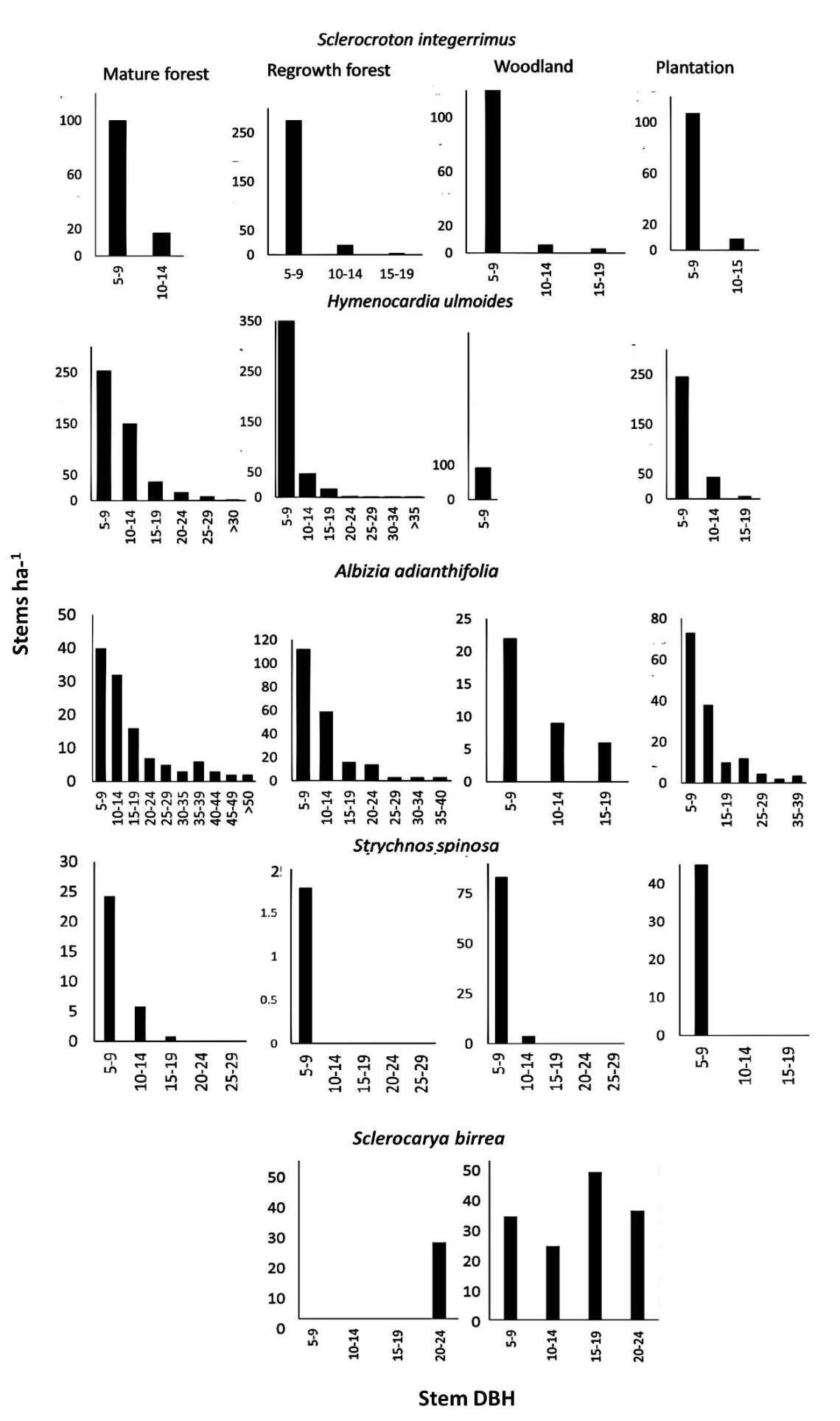 Appendix 1. Stem class distributions (at 5cm increments) of commonly occurring species across the four vegetation types. 